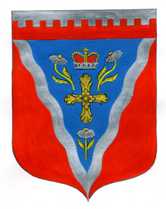 Администрациямуниципального образования Ромашкинское сельское поселениемуниципального образования Приозерский муниципальный район Ленинградской областиП О С Т А Н О В Л Е Н И Е от 03  мая 2017 года                                                                                                     № 110                              В соответствии с частью 6 статьи 189 Жилищного кодекса Российской Федерации,   руководствуясь Областным законом Ленинградской области от 29 ноября 2013 года № 82-оз «Об отдельных вопросах организации и проведения капитального ремонта общего имущества в МКД, расположенных на территории Ленинградской области» и в соответствии с региональной программой капитального ремонта, утверждённой постановлением Правительства Ленинградской области и предложениями НО «Фонд капитального ремонта многоквартирных домов Ленинградской области» от 02.02.2017, учитывая, что собственники помещений в многоквартирном доме не рассмотрели предложения и не  приняли на общем собрании решение в соответствии с частью 6 статьи 189 Жилищного кодекса Российской Федерации, администрация МО Ромашкинское сельское поселение ПОСТАНОВЛЯЕТ:Выполнить капитальный ремонт общего имущества МКД в п. Суходолье Приозерского района Ленинградской области, согласно приложению.Определить перечень услуг и (или) работ по капитальному ремонту МКД, утвердить суммы расходов на капитальный ремонт МКД в 2017-2018 году, согласно предложению НО «Фонд капитального ремонта многоквартирных домов Ленинградской области».Источником финансирования определить средства собственников МКД, формирующие фонд капитального ремонта на счете регионального оператора.Назначить уполномоченным лицом от имени всех собственников помещений в МКД для участия в приемке выполненных работ по капитальному ремонту с подписанием смет и актов главу администрации МО Ромашкинское сельское поселение Танкова Сергея Владимировича.Опубликовать данное постановление в газете «Приозерские ведомости» и разместить на официальном сайте администрации  МО Ромашкинское сельское поселение в  информационно - телекоммуникационной сети «Интернет» по адресу: www.ромашкинское.рф.Контроль за исполнением настоящего постановления оставляю за собой.Постановление вступает в силу со дня его подписания.                            Глава администрации                                              С.В.ТанковРуденко И.М. (813) 79-99-515Разослано: дело-2, прокуратура-1, СМИ-1, администратор сайта -1, ООО «Уют-сервис» -1, Фонд-1.Приложение  к постановлению администрации МО Ромашкинское сельское поселение  от 03 мая 2017 года № 110Перечень видов, стоимости работ в МКД  в п. Суходолье, которые запланированы покапитальному ремонту общего имущества МКД в 2017-2018 годах.«Об организации обеспечения своевременного проведения капитального ремонта общего имущества в МКД за счет взносов собственников помещений в таких домах на капитальный ремонт общего имущества в МКД муниципального образования Ромашкинское сельское поселение в 2017-2018 годах»№ п/пАдрес, виды работСроки проведения    работОбъем предполагаемых работСметная стоимость, руб.Примечаниеп. Суходолье, ул. Лесная, дом 3п. Суходолье, ул. Лесная, дом 3п. Суходолье, ул. Лесная, дом 3п. Суходолье, ул. Лесная, дом 3п. Суходолье, ул. Лесная, дом 3п. Суходолье, ул. Лесная, дом 31Ремонт крыши2017-2018720,0 кв.м.3 325 301,272Осуществление строительного контроля2017-20181 объект71 161,45ИТОГО3 396 462,72п. Суходолье, ул. Лесная, дом 4п. Суходолье, ул. Лесная, дом 4п. Суходолье, ул. Лесная, дом 4п. Суходолье, ул. Лесная, дом 4п. Суходолье, ул. Лесная, дом 4п. Суходолье, ул. Лесная, дом 43Ремонт крыши2017-2018720,0  кв.м.3 325 301,274Ремонт фасада2017-2018672,0 кв.м.892 847,335Осуществление строительного контроля2017-20182 объекта90 268,38ИТОГО4 308 416,98п. Суходолье, ул. Лесная, дом 5п. Суходолье, ул. Лесная, дом 5п. Суходолье, ул. Лесная, дом 5п. Суходолье, ул. Лесная, дом 5п. Суходолье, ул. Лесная, дом 5п. Суходолье, ул. Лесная, дом 56Ремонт крыши2017-2018720,0  кв.м.3 325 301,277Ремонт фасада2017-2018672,0 кв.м.892 847,338Осуществление строительного контроля2017-20182 объекта90 268,38ИТОГО4 308 416,98п. Суходолье, ул. Центральная, дом 7п. Суходолье, ул. Центральная, дом 7п. Суходолье, ул. Центральная, дом 7п. Суходолье, ул. Центральная, дом 7п. Суходолье, ул. Центральная, дом 7п. Суходолье, ул. Центральная, дом 79Ремонт крыши2017-2018760,0  кв.м.2 878 562,5510Ремонт фасада2017-2018818,0 кв.м.1 355 170,5511Осуществление строительного контроля2017-20182 объекта90 601,89 ИТОГО4 324 334,99